NAVODILA: sreda, 25.03.2020Učiteljica Mateja Arh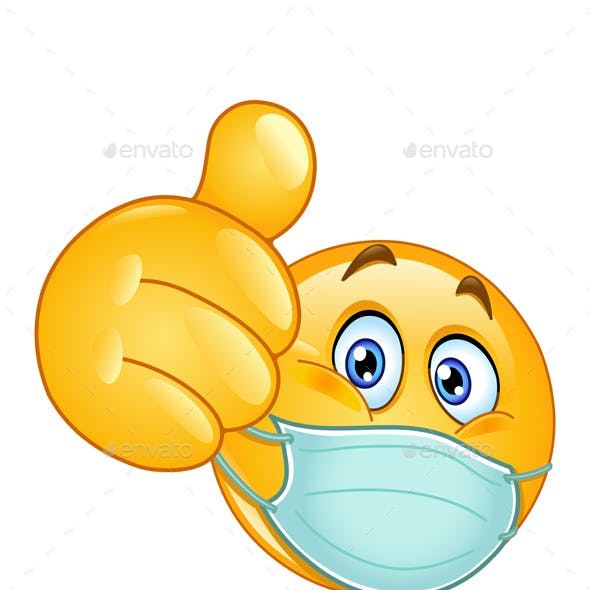                                            OSTANITE DOMA IN BODITE ZDRAVI!!!    ֎ moj email naslov v primeru, da vi in vaši starši potrebujete kakršnokoli pomoč pri učenju oz. razumevanju snovi: mateja.arh@oskoroskabela.si1. UTRJEVANJE SNOVI Z VAJAMI V DZ-ju:֎ reši nalogo 43 v DZ-ju na str. 60. Pomagaj si z učbenikom ter zvezkom.֎ reši nalogo 44a v DZ-ju na str. 60-61. Poglej si sliki na str. 61; potem preberi stavke na str. 60 in najprej označi, kateri stavki pripadajo sliki A in kateri sliki B.Potem jih smiselno prepiši pod ustrezno sliko.SLOVARČEK NOVIH BESED IZ TE NALOGE: ( prepiši v zvezek)֎ V zvezek zapiši '' EXERCISE 44B'' ter sestavi 2 kratki besedili glede na sliki sob v DZ-ju.Primer: ROOM A Napiši komu pripada soba ( po tvojem mnenju)Koliko je ta oseba staraKakšna je ta osebaKaj ta oseba rada počne in česa nePrimer: ROOM B = narediš enako2. REŠITVE NALOG IZ  DZ-ja: ko naloge narediš, si jih preglej z rešitvami spodaj. Pisna naloga je le primer, ti pa si sigurno znal sestaviti drugače in boljše!!!Naloga 43: BUILDINGS (house, terraced house, cottage, farm house, castle, block of flats) ROOMS (bedroom, bathroom, living room, dining room, balcony, kitchen, garage, toilet, attic, hall, playroom) HOME (village, city; downstairs, the country)Naloga 44a:ROOM A The walls are yellow and the curtains are bright and floral. On the wall near the bed there is a large poster of a pop star, and on the table there are postcards from America and Spain. The room is very untidy. There are clothes on the chair and boots under it. There is make-up all over the table. ROOM B The walls are white and the curtains are plain. On the wall above the bookcase there are three pictures of the desert. Near the window there are other pictures of Africa. The room is very tidy. There are some slippers under the table. There is a silver ashtray and a pipe on the small table.Naloga 44b:Primer pisne naloge: Room A is a girl’s room. She is 17. Her favourite music is pop music. She likes dancing and reading. Every Saturday, she goes shopping. She is very pretty and has got a lot of friends. She plays tennis every weekend. She loves going to school but hates tidying her room. Room B is an old man’s room. He is 52. He likes travelling and every year he goes to America or Spain. He loves taking photos but he doesn’t like music very much. He smokes but his room is always clean and tidy. He hates lazy people.brightSvetel/bleščečfloralcvetličenMake-upličilaplainPreprost/navadendesertpuščavaashtraypepelnikA pipe ( smoking)Pipa ( kajenje)